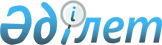 О внесении изменений в некоторые решения Восточно-Казахстанского областного маслихата
					
			Утративший силу
			
			
		
					Решение Восточно-Казахстанского областного маслихата от 17 апреля 2015 года № 27/328-V. Зарегистрировано Департаментом юстиции Восточно-Казахстанской области 13 мая 2015 года N 3933. Утратило силу решением Восточно-Казахстанского областного маслихата от 22 августа 2022 года № 18/155-VІІ
      Сноска. Утратило силу решением Восточно-Казахстанского областного маслихата от 22.08.2022 № 18/155-VІІ (вводится в действие по истечении десяти календарных дней после дня его первого официального опубликования).
      Примечание РЦПИ.
      В тексте документа сохранена пунктуация и орфография оригинала.
      В соответствии с пунктом 1 статьи 43-1 Закона Республики Казахстан от 24 марта 1998 года "О нормативных правовых актах" Восточно-Казахстанский областной маслихат РЕШИЛ:
      1. Внести изменения в некоторые решения Восточно-Казахстанского областного маслихата:
      1) в решении Восточно-Казахстанского областного маслихата от 11 апреля 2014 года № 19/219-V "Об утверждении Правил содержания животных в населенных пунктах Восточно-Казахстанской области" (зарегистрировано в Реестре государственной регистрации нормативных правовых актов за № 3312, опубликовано в газетах "Рудный Алтай" от 20 мая 2014 года № 56, "Дидар" от 21 мая 2014 года № 56, в информационно-правовой системе "Әділет" от 29 мая 2014 года):
       преамбулу изложить в новой редакции:
      "В соответствии с пунктом 2-2 статьи 6 Закона Республики Казахстан от 23 января 2001 года "О местном государственном управлении и самоуправлении в Республике Казахстан" Восточно-Казахстанский областной маслихат РЕШИЛ:";
      в Правилах содержания животных в населенных пунктах Восточно-Казахстанской области, утвержденных указанным решением:
       пункт 1 изложить в новой редакции:
      "1. Настоящие Правила содержания животных в населенных пунктах Восточно-Казахстанской области (далее - Правила) разработаны в соответствии с пунктом 2-2 статьи 6 Закона Республики Казахстан от 23 января 2001 года "О местном государственном управлении и самоуправлении в Республике Казахстан", иными нормативными правовыми актами Республики Казахстан и определяют порядок содержания животных в населенных пунктах области.";
      2) в решении Восточно-Казахстанского областного маслихата от 11 апреля 2014 года № 19/220-V "Об утверждении Правил содержания и выгула собак и кошек в населенных пунктах Восточно-Казахстанской области" (зарегистрировано в Реестре государственной регистрации нормативных правовых актов за № 3317, опубликовано в газетах "Дидар" от 26 мая 2014 года № 58, "Рудный Алтай" от 27 мая 2014 года № 59, в информационно-правовой системе "Әділет" от 29 мая 2014 года):
      преамбулу изложить в новой редакции:
      "В соответствии с пунктом 2-2 статьи 6 Закона Республики Казахстан от 23 января 2001 года "О местном государственном управлении и самоуправлении в Республике Казахстан" Восточно-Казахстанский областной маслихат РЕШИЛ:";
      в Правилах содержания и выгула собак и кошек в населенных пунктах Восточно-Казахстанской области, утвержденных указанным решением:
       пункт 1 изложить в новой редакции:
      "1. Настоящие Правила содержания и выгула собак и кошек в населенных пунктах Восточно-Казахстанской области (далее - Правила) разработаны в соответствии с пунктом 2-2 статьи 6 Закона Республики Казахстан от 23 января 2001 года "О местном государственном управлении и самоуправлении в Республике Казахстан", иными нормативными правовыми актами Республики Казахстан и определяют порядок содержания и выгула собак и кошек в населенных пунктах области.".
      2. Настоящее решение вводится в действие по истечении десяти календарных дней после дня его первого официального опубликования.
					© 2012. РГП на ПХВ «Институт законодательства и правовой информации Республики Казахстан» Министерства юстиции Республики Казахстан
				
      Председатель сессии

А. Уразов

      Секретарь Восточно-Казахстанскогообластного маслихата

Г. Пинчук
